3rd Grade Supply List Thanks so much! 😊 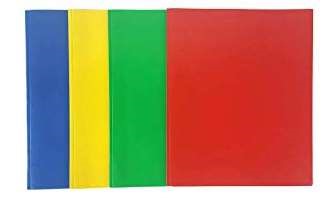 Plastic or laminated mead double pocket folders 6 two-pocket folders (blue, green, red, and yellow)  \\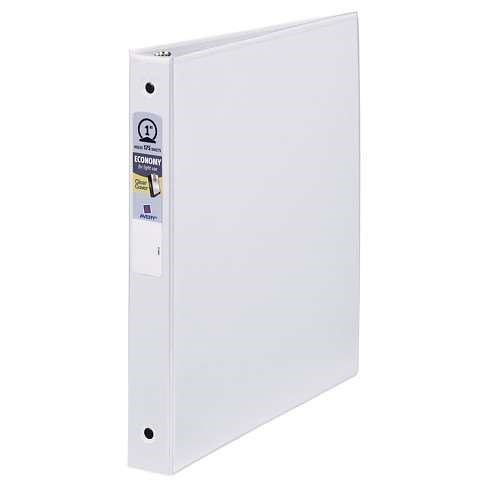 1 inch binder 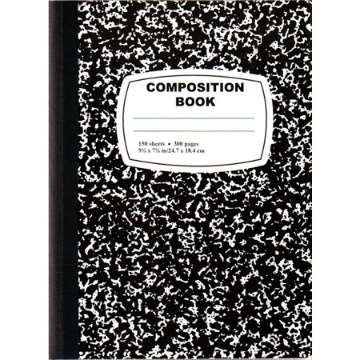 4 Mead marble composition notebooks (wide-ruled) 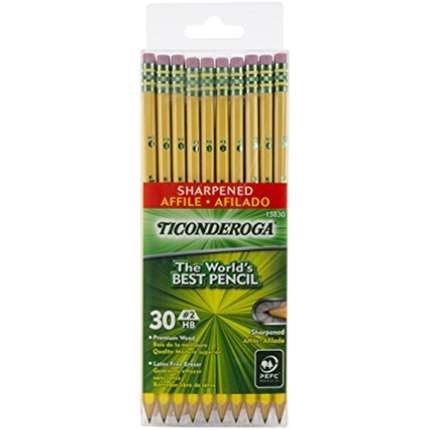 5 boxes of sharpened pencils Ticonderoga (12 count)  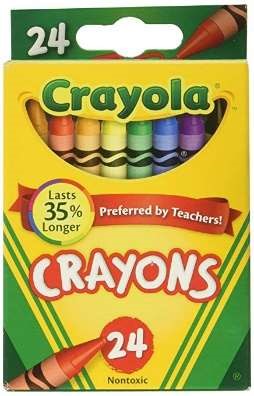 1 box Crayola crayons (24 count) 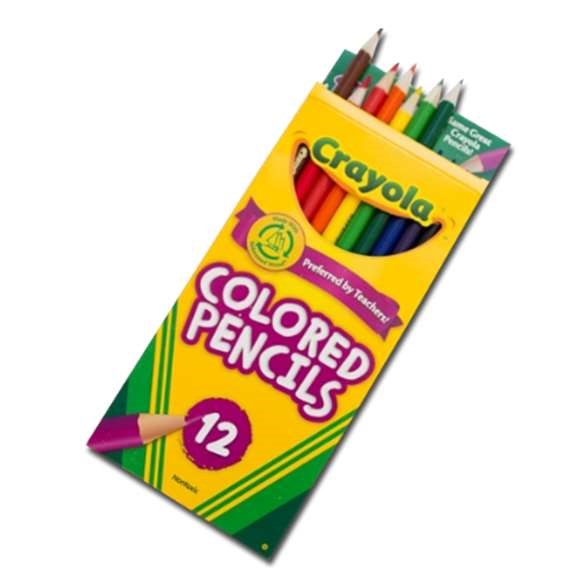 1 box Crayola-colored pencils (sharpened, 12 count)  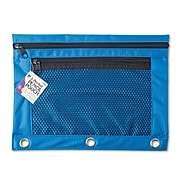 1 pencil pouch 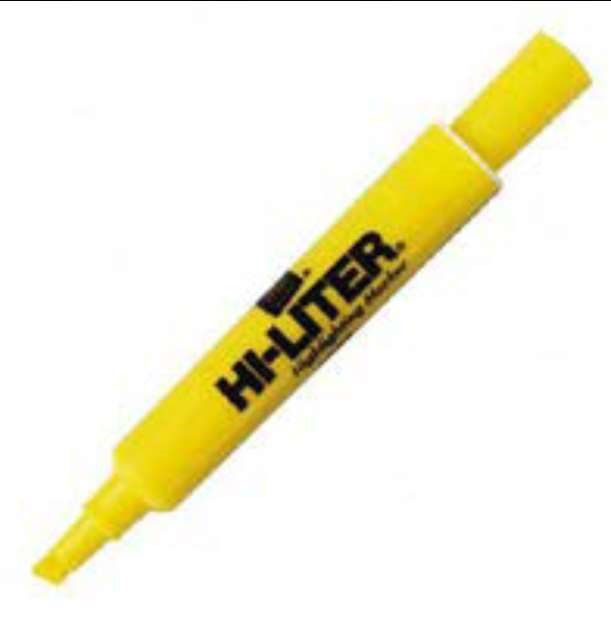 2 yellow highlighters 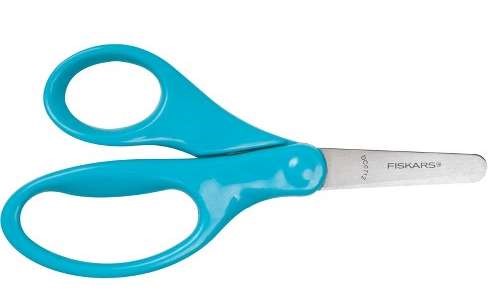 1 pair Fiskars scissors (5 inch) 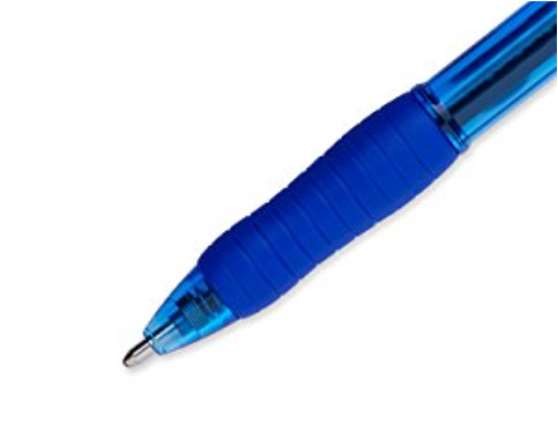 2 ballpoint blue pens 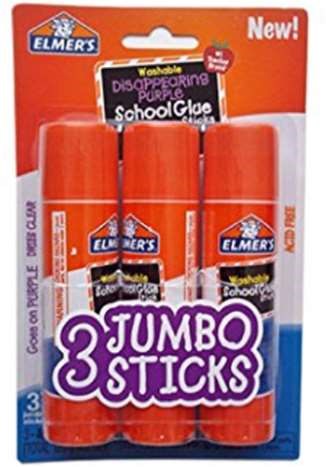 3 LARGE glue sticks 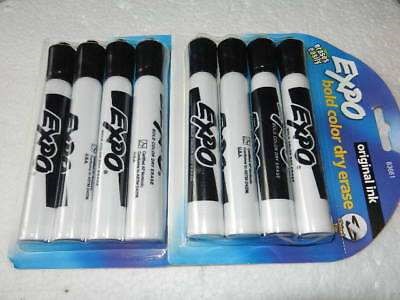 8 Expo brand, low-odor dry erase markers (thick point style) 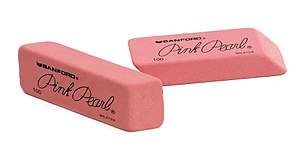 2 pink erasers 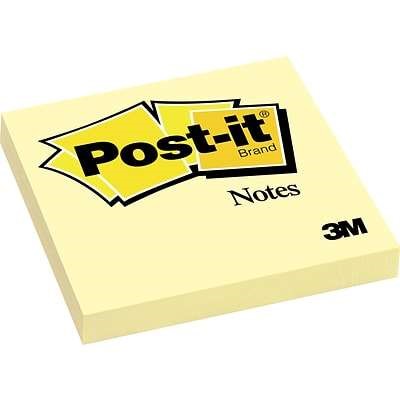 2 pack of Post it Notes 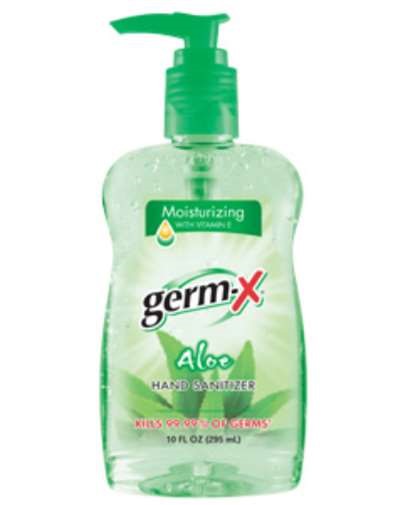 1 bottle of hand sanitizer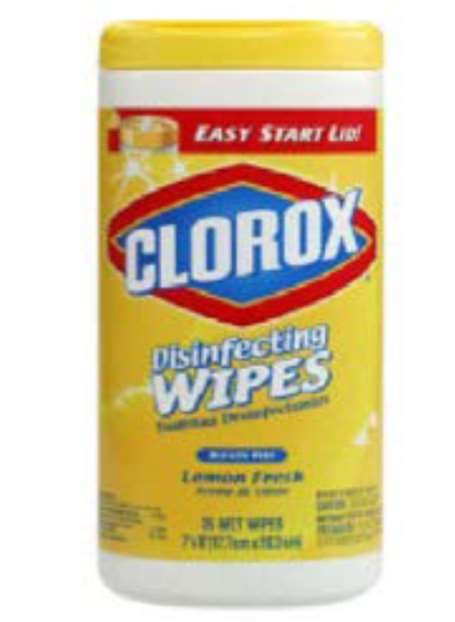 2 tubs of Clorox wipes 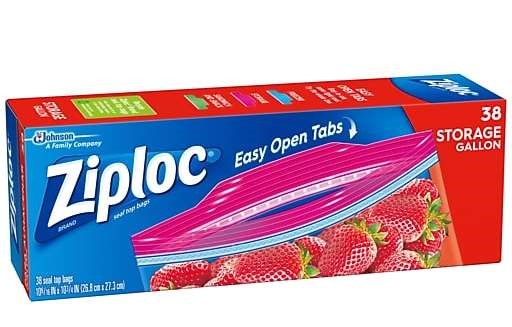         1 box of gallon Ziploc bags 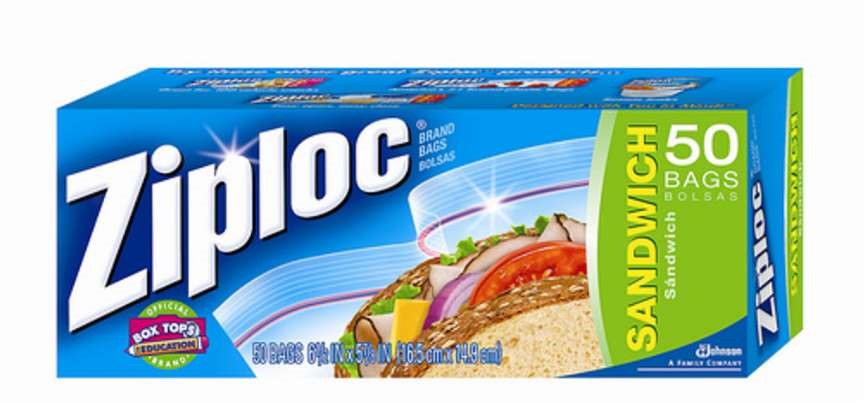 1 box of sandwich Ziploc bags 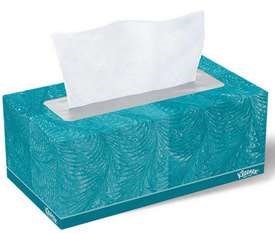 4 boxes Kleenex tissues 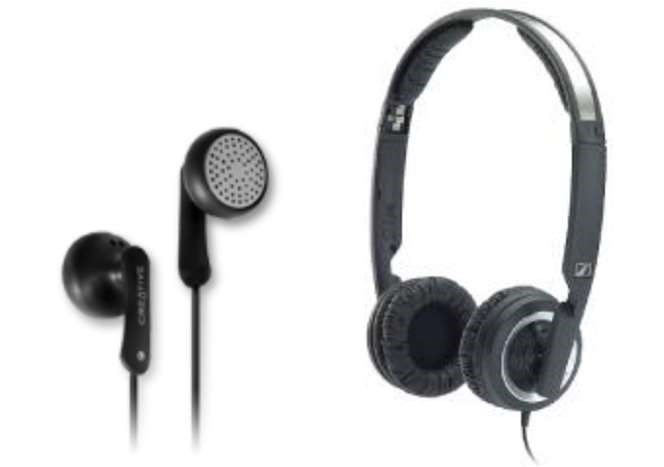 earphones or headsets *This is very important because we use computers a lot in 3rd grade* 